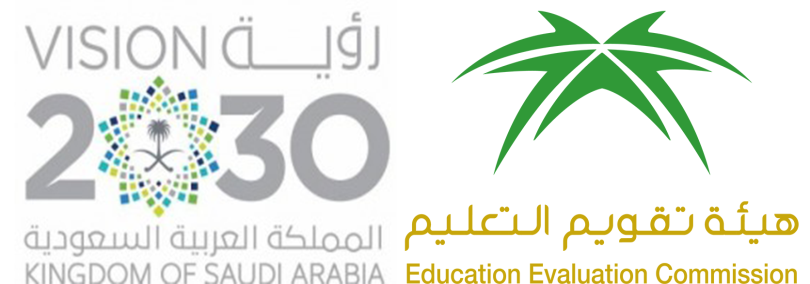 المركز الوطني للتقويم والاعتماد الأكاديميNational Center for Academic Accreditation and Evaluationتوصيف الخبرة الميدانية(التدريب الميداني)أسم المقرر:رمز المقرر:توصيف الخبرة الميدانيةأ. معلومات عامة عن مقرر الخبرة الميدانية:ب. مخرجات التعلم:مخرجات التعلم للخبرة الميدانية في مجالات التعلّم، وطرق تقييمها، واستراتيجيات تدريسها.تعمل مخرجات التعلم وطرق تقييم البرنامج، واستراتيجيات التدريس معاً بشكل متناسق كوحدة مترابطة، تعكس توافقاً ثابتاً لعملية تعلم وتعليم الطلاب.يتضمن الإطار الوطني للمؤهلات خمسة مجالات للتعلم (وهي موضحة في الجدول أدناه)؛ وينبغي على البرامج تغطية مخرجات التعلم في المجالات الأربعة الأول، وقد تتطلب بعض البرامج أيضاً المجال النفس-حركي.في الجدول أدناه، مجالات التعلم الخمس في الإطار الوطني للمؤهلات، ولكل منها رقم على الجانب الأيمن من الجدول. ويمكن تعبئته وفقاً للاتي:أولاً: اكتب مخرجات التعلم المناسبة القابلة للقياس في الخانة المخصصة لكل مجال.ثانياً: اكتب استراتيجيات التدريس الداعمة والمتوافقة مع مخرجات التعلم المستهدفة، وطرق تقويمها.ثالثاً: اكتب طرق التقويم المناسبة التي تقيس بدقة مخرجات التعلم وتقوِّمها، وينبغي أن تكون مخرجات التعلم واستراتيجيات تدريسها وطرق تقييمها متناسقة وتعمل معاً كعملية تعليم وتعلم متكاملة.ج. توصيف أنشطة الخبرة الميدانية:د. التخطيط والإعداد:1. تحديد الموقع الميداني:2. تحديد الأساتذة والمشرفين الميدانيين:3. تحديد الطلاب:4. إدارة السلامة و المخاطر:هـ. تقويم الخبرة الميدانية:تاريخ الاعداد:اسم المؤسسة التعليمية:اسم المؤسسة التعليمية:القسم:القسم:الكلية:المسار (ان وجد):المسار (ان وجد):اسم البرنامج:1. اسم مقرر الخبرة الميدانية ورمزه:1. اسم مقرر الخبرة الميدانية ورمزه:1. اسم مقرر الخبرة الميدانية ورمزه:1. اسم مقرر الخبرة الميدانية ورمزه:2. عدد الساعات المعتمدة (إن وجد): 2. عدد الساعات المعتمدة (إن وجد): 2. عدد الساعات المعتمدة (إن وجد): 2. عدد الساعات المعتمدة (إن وجد): 3. السنة أو المستوى الأكاديمي الذي تقدم فيه الخبرة الميدانية:3. السنة أو المستوى الأكاديمي الذي تقدم فيه الخبرة الميدانية:3. السنة أو المستوى الأكاديمي الذي تقدم فيه الخبرة الميدانية:3. السنة أو المستوى الأكاديمي الذي تقدم فيه الخبرة الميدانية:4. التواريخ والأوقات المخصصة لأنشطة الخبرة الميدانية:أ. التواريخ:ب. الاوقات:4. التواريخ والأوقات المخصصة لأنشطة الخبرة الميدانية:أ. التواريخ:ب. الاوقات:4. التواريخ والأوقات المخصصة لأنشطة الخبرة الميدانية:أ. التواريخ:ب. الاوقات:4. التواريخ والأوقات المخصصة لأنشطة الخبرة الميدانية:أ. التواريخ:ب. الاوقات:6. أسماء وأماكن وبيانات الاتصال لكافة مواقع الخبرة الميدانية:6. أسماء وأماكن وبيانات الاتصال لكافة مواقع الخبرة الميدانية:6. أسماء وأماكن وبيانات الاتصال لكافة مواقع الخبرة الميدانية:6. أسماء وأماكن وبيانات الاتصال لكافة مواقع الخبرة الميدانية:اسم الجهة وعنوانهااسم الشخص المسؤولبيانات الاتصال بالشخص المسؤول (البريد الاكتروني و الهاتف الجوال)أبجـدمخرجات التعلم وفقاً لمجالات التعلم في الإطار الوطني للمؤهلاتاستراتيجيات التدريسطرق التقويم1المعرفةالمعرفةالمعرفة1-11-22المهارات المعرفيةالمهارات المعرفيةالمهارات المعرفية2-12-23مهارات العلاقات الشخصية وتحمل المسؤوليةمهارات العلاقات الشخصية وتحمل المسؤوليةمهارات العلاقات الشخصية وتحمل المسؤولية3-13-24مهارات التواصل والمهارات التقنية والمهارات العدديةمهارات التواصل والمهارات التقنية والمهارات العدديةمهارات التواصل والمهارات التقنية والمهارات العددية4-14-25المهارات النفسية الحركيةالمهارات النفسية الحركيةالمهارات النفسية الحركية5-15-2صِف أنشطة الطلبة الرئيسة خلال الخبرة الميدانية:اذكر الواجبات والمشاريع والتقارير التي يكلّف بها الطلبة خلال الخبرة الميدانية:أ.ب.ج.د.الإجراءات المتَّبعة للحصول على تغذية راجعة من الطلاب حول تجربتهم في الخبرة الميدانية؟ضع الهيكل التنظيمي لمسؤوليات الخبرة الميدانية واتخاذ القرارات فيها (بما في ذلك آلية حل الخلافات).المسؤوليات :المسؤوليات :المسؤوليات :المسؤوليات :المسؤوليات :المسؤولياتمسؤولية الطالبمسؤولية المشرف المكلف بالخبرة الميدانيةمسؤولية الهيئة التعليمية في البرنامجمسؤولية القسم أو رئيسه أو مجلس الكليةالتخطيط التخطيط التخطيط التخطيط التخطيط أ. الأنشطة الطلابية		ب. خبرات التعلم		ج. مصادر التعلمد. إعداد موقع الخبرة الميدانيةهـ. تقديم الدعم والإرشادالتنفيذ والإشرافالتنفيذ والإشرافالتنفيذ والإشرافالتنفيذ والإشرافالتنفيذ والإشرافأ. عملية التنقل من وإلى موقع الخبرة الميدانيةب.التأكد من إظهار اكتساب مخرجات التعلمج. استكمال المهام والواجبات والتقارير والمشاريع المطلوبةد. التأكد من سلامة الموقعهـ. متابعة أنشطة تعلم الطلابح. توفير مصادر التعلمط. الشؤون الإدارية (الحضور والانصراف)ي. مسؤوليات أخرىالتقويمالتقويمالتقويمالتقويمالتقويمأ. مخرجات تعلم الطلابب. الخبرة الميدانيةج. عضو هيئة التدريس المكلف بالتدريب الميدانيد. أعضاء هيئة تدريس آخرون في البرنامجهـ. موقع الخبرة الميدانيةو. مصادر التعلمب. اشرح إجراءات تقويم الطلاب:ب. اشرح إجراءات تقويم الطلاب:ب. اشرح إجراءات تقويم الطلاب:ب. اشرح إجراءات تقويم الطلاب:ب. اشرح إجراءات تقويم الطلاب:ج. وضّح آلية البت في الاختلافات بين التقويمات: عند اشتراك المشرف على الخبرة الميدانية مع أعضاء هيئة تدريس آخرين في مسؤولية تقويم الطلاب:ج. وضّح آلية البت في الاختلافات بين التقويمات: عند اشتراك المشرف على الخبرة الميدانية مع أعضاء هيئة تدريس آخرين في مسؤولية تقويم الطلاب:ج. وضّح آلية البت في الاختلافات بين التقويمات: عند اشتراك المشرف على الخبرة الميدانية مع أعضاء هيئة تدريس آخرين في مسؤولية تقويم الطلاب:ج. وضّح آلية البت في الاختلافات بين التقويمات: عند اشتراك المشرف على الخبرة الميدانية مع أعضاء هيئة تدريس آخرين في مسؤولية تقويم الطلاب:ج. وضّح آلية البت في الاختلافات بين التقويمات: عند اشتراك المشرف على الخبرة الميدانية مع أعضاء هيئة تدريس آخرين في مسؤولية تقويم الطلاب:متطلبات موقع الخبرة الميدانية (توفر تقنية معلومات، التجهيزات، المعامل، القاعات، السكن، مصادر التعلم، العيادات... ألخ)المحكّات الخاصة(مثل: الملكات الخاصة بالتعامل مع المرضى في التخصصات الطبية، أو محكات خاصة بالمؤسسة محل التدريب... ألخ)أ.ب.ج.د.هـ.وضح الإجراءات المتبعة لاتخاذ القرار بشأن تحديد مواقع الخبرة الميدانية المناسبة.وضح الإجراءات المتبعة لاتخاذ القرار بشأن تحديد مواقع الخبرة الميدانية المناسبة.المؤهلاتالمسؤولياتالتدريب المطلوبأ.ب.ج.د.الإجراءات المتبعة لاتخاذ القرار بشأن تحديد أعضاء هيئة التدريس والمشرفين الميدانيين المناسبين:الإجراءات المتبعة لاتخاذ القرار بشأن تحديد أعضاء هيئة التدريس والمشرفين الميدانيين المناسبين:الإجراءات المتبعة لاتخاذ القرار بشأن تحديد أعضاء هيئة التدريس والمشرفين الميدانيين المناسبين:المتطلبات السابقةمتطلبات الاختباراتمتطلبات خاصة للتدريبأ.ب.ج.د.الإجراءات المتبعة لاتخاذ القرار بشأن تحديد ما إذا كان الطالب مؤهلاً للالتحاق بالخبرة الميدانية؟الإجراءات المتبعة لاتخاذ القرار بشأن تحديد ما إذا كان الطالب مؤهلاً للالتحاق بالخبرة الميدانية؟الإجراءات المتبعة لاتخاذ القرار بشأن تحديد ما إذا كان الطالب مؤهلاً للالتحاق بالخبرة الميدانية؟متطلبات  الأمانالمخاطر المحتملةتدابير السلامة المتخذةمتطلبات التدريب للسلامةأ.ب.ج.د.الإجراءات المتبعة لاتخاذ القرار بشأن تأمين الحماية وتقليل المخاطر:الإجراءات المتبعة لاتخاذ القرار بشأن تأمين الحماية وتقليل المخاطر:الإجراءات المتبعة لاتخاذ القرار بشأن تأمين الحماية وتقليل المخاطر:الإجراءات المتبعة لاتخاذ القرار بشأن تأمين الحماية وتقليل المخاطر:حل الاختلافات في التقييم. إذا كان كل من المشرف الميداني وعضو هيئة التدريس من المؤسسة التعليمية يتشاركان في مسؤولية تقييم الطلبة، فما هي الاجرات المتبعة لحل أي إختلافات في التقييم؟وصف إجراءات تقويم أنشطة الخبرة الميدانية و توصيات التحسين من قبل كل من:أ. الطلاب: صِف إجراءات التقويم:ب. الطاقم الإشرافي الميداني:صف إجراءات التقويم:ج. الطاقم الإشرافي من أعضاء هيئة التدريس في المؤسسة التعليمية:صف إجراءات التقويم: د. جهات أخرى (الخريجون، الجهات المتعاونة ، المقوّم المستقل، وغيرهم):صف إجراءات التقويم:اسم منسق البرنامج:اسم منسق البرنامج:التوقيع:تاريخ الاستلام:تاريخ الاستلام: